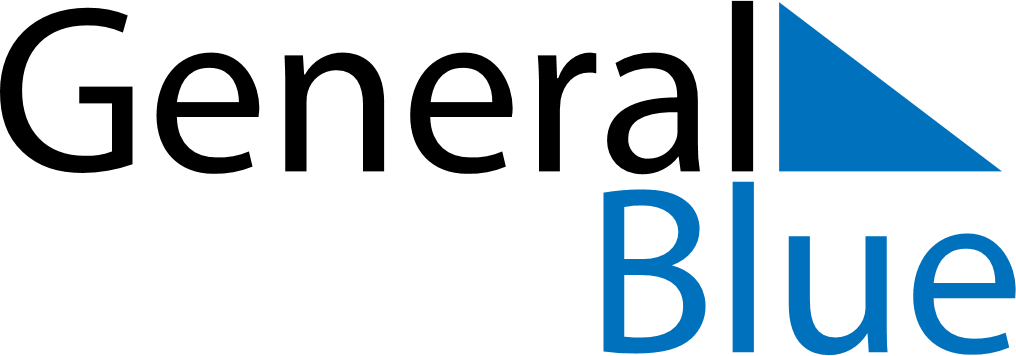 June 2027June 2027June 2027Aland IslandsAland IslandsSundayMondayTuesdayWednesdayThursdayFridaySaturday123456789101112Autonomy Day13141516171819Midsummer EveMidsummer Day2021222324252627282930